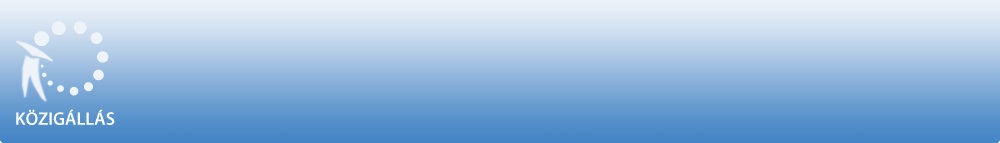 Budapesti Módszertani Szociális Központ és Intézményei a Közalkalmazottak jogállásáról szóló 1992. évi XXXIII. törvény 20/A. § alapján pályázatot hirdetBudapesti Módszertani Szociális Központ és Intézményei 
Számviteli csoport
könyvelő munkakör ellátása mellett számviteli csoportvezető beosztás ellátására. A közalkalmazotti jogviszony időtartama:határozatlan idejű közalkalmazotti jogviszony Foglalkoztatás jellege: Teljes munkaidő A vezetői megbízás időtartama:

A vezetői megbízás határozott időre, 5 évig szól. A munkavégzés helye:Budapest, 1134 Budapest XIII. kerület, Dózsa György út 152. A beosztáshoz tartozó, illetve a vezetői megbízással járó lényeges feladatok:A munkakör magába foglalja a főkönyvi könyvelői feladatok ellátását, a számviteli csoporton belüli folyamatok megszervezését, irányítását, ellenőrzését. Felelős a számviteli tevékenység szakmai összehangolásáért, a számviteli rendszer kialakításáért, a CT-EcoSTAT rendszer paraméterezéséért, továbbá az elemi költségvetés kiemelt előirányzatok, ellátási egységek szerinti elkészítéséért, az előirányzatok felhasználásának nyomon követéséért, az elemi költségvetési beszámoló határidőre történő elkészítéséért, egyeztetéséért, rögzítéséért a KGR-be. Munkáját a gazdasági vezető közvetlen irányításával végzi. Illetmény és juttatások:Az illetmény megállapítására és a juttatásokra a Közalkalmazottak jogállásáról szóló 1992. évi XXXIII. törvény rendelkezései , valamint a(z) Kjt. szociális, gyermekjóléti és gyermekvédelmi ágazatban történő végrehajtásáról szóló 257/2000. (XII. 26.) Korm. rendelet 5. számú melléklete (szociális ágazati összevont pótlék), továbbá a BMSZKI belső szabályzatának (éves szinten bruttó 200.000.-Ft cafeteria), illetve belső utasításainak (utazási költségtérítés és éves szinten bruttó 60.000.-Ft ruházati költségtérítés) rendelkezései valamint a vezetői beosztásokhoz kapcsolódó keresetkiegészítések megállapításai az irányadók. Pályázati feltételek:         Középfokú képesítés, regisztrációval rendelkező, államháztartási szakos mérlegképes könyvelő,          Költségvetési intézménynél szerzett - Legalább 3-5 év szakmai tapasztalat,          Felhasználói szintű MS Office (irodai alkalmazások),          Vagyonnyilatkozat tételi eljárás lefolytatása,         Magyar állampolgárság, büntetlen előélet, cselekvőképesség          CT-EcoSTAT program ismerete A pályázat elbírálásánál előnyt jelent:         Főiskola,          Szociális vagy egészségügyi ellátásban eltöltött több éves szakmai tapasztalat. A pályázat részeként benyújtandó iratok, igazolások:         Részletes szakmai önéletrajz          Végzettséget igazoló okiratok másolata          Érvényes hatósági erkölcsi bizonyítvány vagy nyilatkozat arról, hogy sikeres pályázat esetén, a jogszabálynak megfelelő érvényes hatósági erkölcsi bizonyítványt bemutatja          Nyilatkozat arról, hogy a pályázó hozzájárul a pályázati anyagában foglalt személyes adatainak pályázati eljárással összefüggő kezeléséhez          Nyilatkozat arról, hogy a pályázó hozzájárul-e, hogy a BMSZKI a toborzó listáján a személyes adatait a pályázat elbírálását követően (sikertelen pályázat esetén) 4 hónapig nyilvántartsa és kezelje.          A képző intézmény igazolása arról, hogy 2019-ben részt vett a mérlegképes könyvelők kötelező továbbképzésén. A beosztás betölthetőségének időpontja:A beosztás a pályázatok elbírálását követően azonnal betölthető. A pályázat benyújtásának határideje: 2020. április 24. A pályázati kiírással kapcsolatosan további információt Boros Péter nyújt, a 06/1/522-28-17 -os telefonszámon.A pályázatok benyújtásának módja:          Elektronikus úton a Személy- és munkaügyi csoport részére a allaspalyazat@bmszki.hu E-mail címen keresztül A pályázat elbírálásának módja, rendje:A pályázat beküldése előtt, kérjük olvassa el a pályázók személyes adatainak kezeléséről szóló BMSZKI adatvédelmi tájékoztatóját a www.bmszki.hu/adatvédelem oldalon. A benyújtott pályázatok értékelése alapján, a kiválasztott pályázók személyes meghallgatáson vesznek részt. A pályázókat írásban értesítjük. A határidőn túl érkező, valamint a pályázati feltételeknek tartalmilag nem megfelelő, illetve hiányos pályázatokat nem áll módunkban elfogadni. A pályázat elbírálásának határideje: 2020. április 30. A pályázati kiírás további közzétételének helye, ideje:          www.bmszki.hu - 2020. április 6.         www.budapest.hu - 2020. április 6.         www.3sz.hu - 2020. április 6.A munkáltatóval kapcsolatos egyéb lényeges információ: Kérjük az e-mail tárgy rovatában feltüntetni a pályázati adatbázisban szereplő azonosító számot: MÜ/573-1/2020, valamint a munkakör/beosztás megnevezését: "könyvelő munkakör ellátása mellett számviteli csoportvezető". Sikeres pályázat esetén, a munkába állás feltétele: belépés napján érvényes, 3 hónapon belüli hatósági erkölcsi bizonyítvány és a BMSZKI foglalkozás-egészségügyi orvosa által kiállított elsőfokú munkaköri orvosi alkalmassági vélemény. A munkáltatóval kapcsolatban további információt a www.bmszki.hu honlapon szerezhet. 